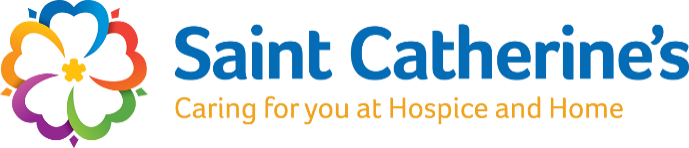 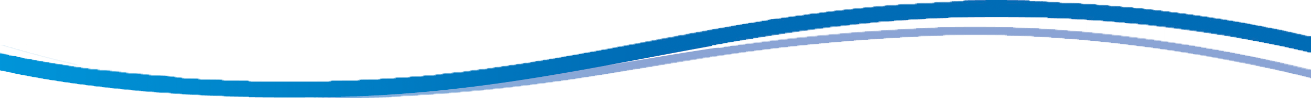 Verification of Expected Adult DeathZoom-based education for Registered Nurses led by Saint Catherine’s Hospice, to provide what you need in preparation for competenceSessions available on the first Thursday of every month 2pm - 3:30pmPlease note: we require that the organisations you work for have a Verification of Expected Adult Death policy in place in order to take part in this course.To join a session, please contact: ProjectECHOTeam@stleonardshospice.nhs.uk